Syrische linzensoep 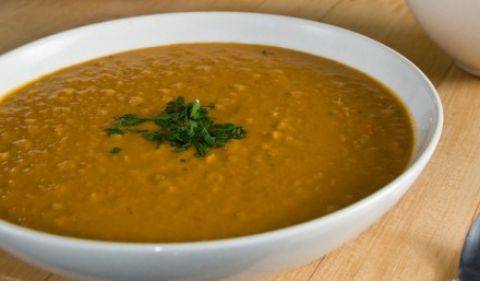 Benodigdheden:3 grote uien 2 winterwortels3 aardappels 500 gr rode linzen (zak)1 pakje romige kokosmelk 2 à 3 citroenen2 à 3 bouillonblokjes 1 à 1½ l water½ à 1 el ras el hanout ½ à 1 tl gemalen komijnzout naar smaak Arabisch broodBereidingswijze:Spoel de linzen Snipperen de ui en bak aan Rasp de geschilde aardappelen en de gewassen wortels raspenVoeg toe aan de uiVoeg de ras el hanout en komijn toeSmoor 5 minutenVoeg de linzen toeGiet de bouillon in de panPers de citroenen uit en voeg naar smaak toeKook 15 minuten op zacht vuurVoeg de kokosmelk toeProef! Snijd het brood, liefst halfbevroren, in stukjesRooster het brood in een droge pan en blijf omscheppenDien de soep op met wat brood eroverheen